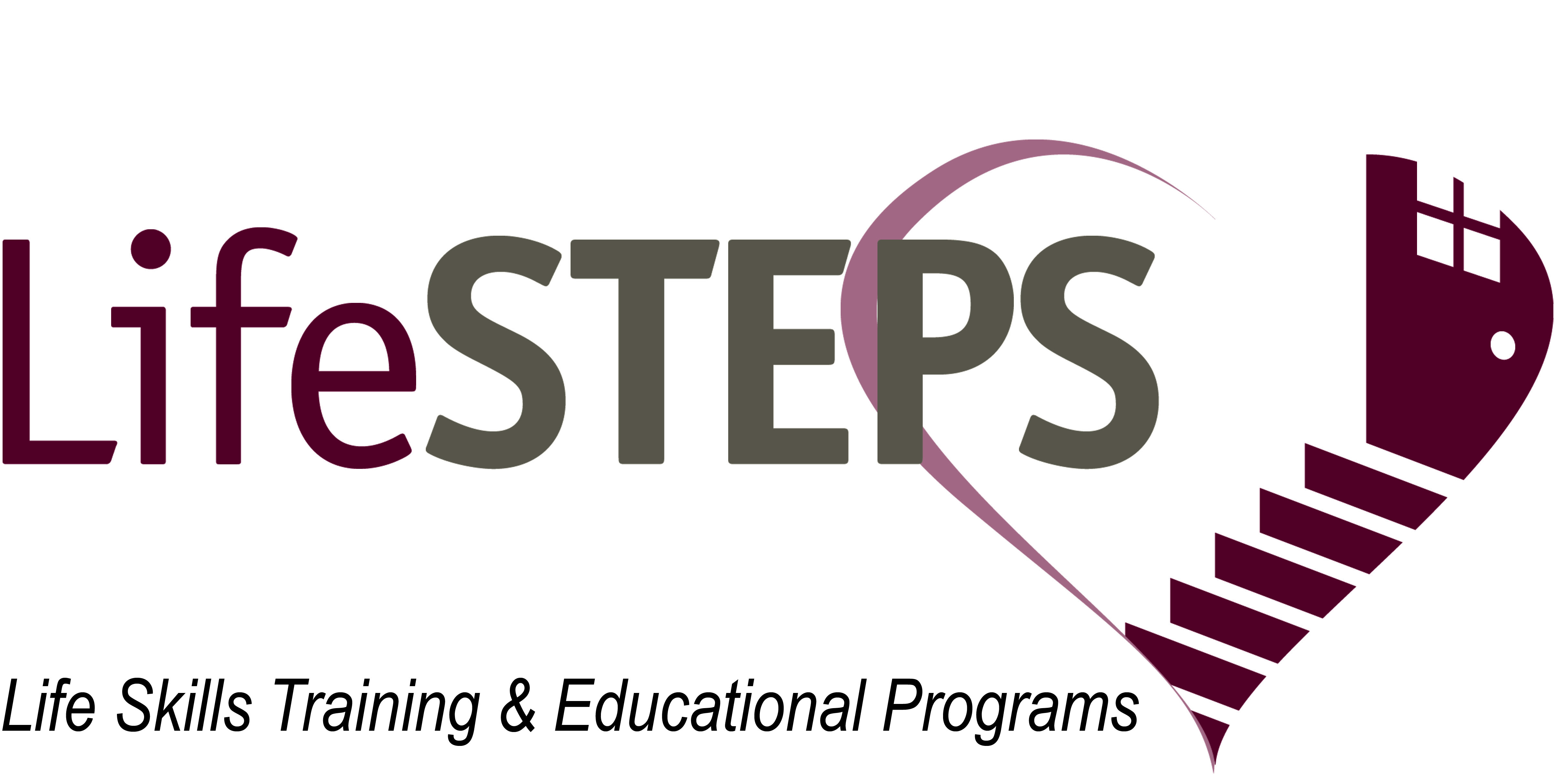 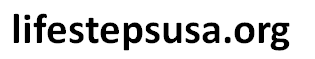 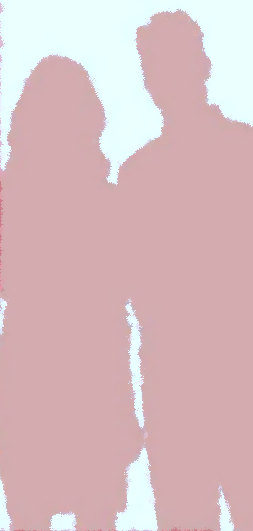 WE ARE HIRING!PROGRAM COORDINATORMINIMUM requirements:HS Diploma RequiredDegree PreferredComputer Skills2 Years of Experience Providing Services to ChildrenSACRAMENTO  |  CENTRAL  |  BAY AREA      DESERT  |  LA SOUTH  |  LA VALLEY |  SOUTH BAY